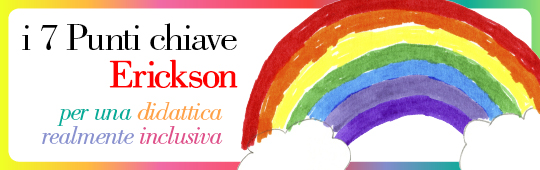 Come promuovere l’inclusione in classe? Quali strategie funzionano meglio?Erickson ha individuato 7 dimensioni dell’azione didattica, su cui è possibile agire per incrementare i livelli di inclusione in classe e migliorare le condizioni di apprendimento di tutti gli alunni.  1. La risorsa compagni di classe 2. L’adattamento come strategia inclusiva 3. Strategie logico-visive, mappe, schemi e aiuti visivi 4. Processi cognitivi e stili di apprendimento 5. Metacognizione e metodo di studio 6. Emozioni e variabili psicologiche nell’apprendimento 7. Valutazione, verifica e feedback.